REQUERIMENTO Nº 00345/2013Requer informações referente a instalação das academias ao ar livre dos bairros Jd. Nova Conquista, 31 de Março e o Jd. San Marino. Senhor Presidente,Senhores Vereadores, CONSIDERANDO que é comprovado que a pratica de atividade física traz benefícios a saúde e melhora a qualidade de vida das pessoas; CONSIDERANDO que os moradores dos bairros citados são desprovidos de um local adequado para prática esportiva. Que protocolamos no mês de janeiro uma Moção de Apelo ao Excelentíssimo Sr. Prefeito Denis Eduardo Andia para as instalações das academias ao ar livre nestes bairros;REQUEIRO que, nos termos do Art. 10, Inciso X, da Lei Orgânica do município de Santa Bárbara d’Oeste, combinado com o Art. 63, Inciso IX, do mesmo diploma legal, seja oficiado o Excelentíssimo Senhor Prefeito Municipal para que encaminhe a esta Casa de Leis as seguintes informações: 1º) O governo esta ciente que nestes bairros, a população não tem um local para praticar esporte?2º) A instalações destas academias serão  realizadas?3º)Caso resposta positiva no segundo questionamento, qual o prazo máximo para a realização das mesmas?4º) Outras informações que julgar necessário?Justificativa:Este vereador foi procurado por diversos munícipes no inicio deste ano, solicitando que intermediasse junto ao Sr. Prefeito a instalações  das academias ao ar livre nos bairros Jd. Nova Conquista, 31 de Março e o Jd. San Marino. Na área existente entre as Ruas Plácido Ribeiro com Rua João Lopes Filho no bairro Jd. Nova Conquista na praça localizada na Rua Vinte e Três de Março no bairro 31 de Março e na Rua Narciso Bizetto  de frente ao nº 501 do bairro Jd. San Marino que são areas da prefeitura. Os moradores tem questionado se realmente será realizada a instalações destas academias e querem saber se tem previsão de quando iniciará as obras.Plenário “Dr. Tancredo Neves”, em 22 de Março de 2013.ALEX ‘BACKER’-Vereador-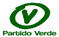 